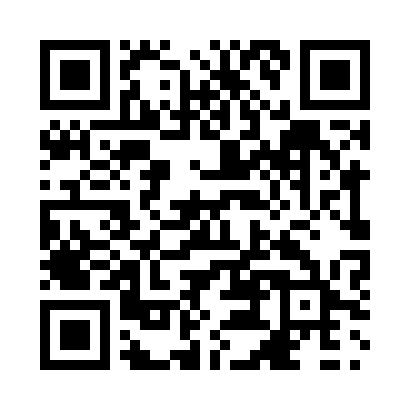 Prayer times for Allenville, Nova Scotia, CanadaMon 1 Jul 2024 - Wed 31 Jul 2024High Latitude Method: Angle Based RulePrayer Calculation Method: Islamic Society of North AmericaAsar Calculation Method: HanafiPrayer times provided by https://www.salahtimes.comDateDayFajrSunriseDhuhrAsrMaghribIsha1Mon3:385:351:236:469:1111:082Tue3:395:351:236:469:1011:073Wed3:405:361:236:459:1011:064Thu3:415:371:236:459:1011:065Fri3:425:371:246:459:0911:056Sat3:435:381:246:459:0911:047Sun3:445:391:246:459:0911:038Mon3:455:401:246:459:0811:029Tue3:475:401:246:459:0811:0110Wed3:485:411:246:449:0711:0011Thu3:495:421:246:449:0610:5912Fri3:515:431:256:449:0610:5813Sat3:525:441:256:449:0510:5714Sun3:545:451:256:439:0410:5515Mon3:555:461:256:439:0410:5416Tue3:575:471:256:429:0310:5317Wed3:585:481:256:429:0210:5118Thu4:005:491:256:429:0110:5019Fri4:015:501:256:419:0010:4820Sat4:035:511:256:418:5910:4721Sun4:045:521:256:408:5810:4522Mon4:065:531:256:408:5710:4423Tue4:085:541:256:398:5610:4224Wed4:095:551:256:388:5510:4025Thu4:115:561:256:388:5410:3926Fri4:135:571:256:378:5310:3727Sat4:155:581:256:378:5210:3528Sun4:165:591:256:368:5110:3329Mon4:186:001:256:358:5010:3230Tue4:206:011:256:348:4810:3031Wed4:216:031:256:348:4710:28